Katholische Frauengemeinschaft Deutschlands		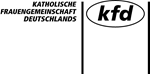 Bundesverband e. V.Abteilung Theologie/Politik/BildungFrau Cornelia Götte	T:	0211 44992-47Postfach 320640	F:	0211 44992-8840421 Düsseldorf	M:	cornelia.goette@kfd.deAnmeldungDer Fülle des Lebens gerecht werdenEntwicklung eines LebensArbeitsZeitCareModellsHiermit melde ich mich verbindlich zur obigen Veranstaltung an. Die Teilnahmebedingungen habe ich zur Kenntnis genommen und akzeptiert. Ich stimme der Nutzung personenbezoge-ner Daten zu.BemerkungenTermin:01.-03.09.2022Ort:Erbacher Hof, MainzVA-Nr.:21552Teilnahmegebühr:195,00 €135,00 € für kfd-MitgliederIch bin kfd-Mitglied:          jaIch bin kfd-Mitglied:          ja     neinIch engagiere mich auf: Diözesan-,   Dekanats-/Regional-,   Gemeinde-/Ortsebene Sollten Sie kein Interesse an Informationen zu zukünftigen Veranstaltungen der kfd haben, kreuzen Sie bitte hier an:  Ich engagiere mich auf: Diözesan-,   Dekanats-/Regional-,   Gemeinde-/Ortsebene Sollten Sie kein Interesse an Informationen zu zukünftigen Veranstaltungen der kfd haben, kreuzen Sie bitte hier an:  Ich engagiere mich auf: Diözesan-,   Dekanats-/Regional-,   Gemeinde-/Ortsebene Sollten Sie kein Interesse an Informationen zu zukünftigen Veranstaltungen der kfd haben, kreuzen Sie bitte hier an:  Ich engagiere mich auf: Diözesan-,   Dekanats-/Regional-,   Gemeinde-/Ortsebene Sollten Sie kein Interesse an Informationen zu zukünftigen Veranstaltungen der kfd haben, kreuzen Sie bitte hier an:  Ich engagiere mich auf: Diözesan-,   Dekanats-/Regional-,   Gemeinde-/Ortsebene Sollten Sie kein Interesse an Informationen zu zukünftigen Veranstaltungen der kfd haben, kreuzen Sie bitte hier an:  Ich engagiere mich auf: Diözesan-,   Dekanats-/Regional-,   Gemeinde-/Ortsebene Sollten Sie kein Interesse an Informationen zu zukünftigen Veranstaltungen der kfd haben, kreuzen Sie bitte hier an:  Name / VornameStraße / HausnummerPLZ / OrtTelefonEmailDiözesan-/
LandesverbandUnterkunft | Verpflegung | Kinderbetreuung        Die Unterbringung erfolgt in Einzelzimmern    Ich benötige spezielle Kost             Ich benötige KinderbetreuungUnterkunft | Verpflegung | Kinderbetreuung        Die Unterbringung erfolgt in Einzelzimmern    Ich benötige spezielle Kost             Ich benötige KinderbetreuungUnterkunft | Verpflegung | Kinderbetreuung        Die Unterbringung erfolgt in Einzelzimmern    Ich benötige spezielle Kost             Ich benötige KinderbetreuungUnterkunft | Verpflegung | Kinderbetreuung        Die Unterbringung erfolgt in Einzelzimmern    Ich benötige spezielle Kost             Ich benötige KinderbetreuungUnterkunft | Verpflegung | Kinderbetreuung        Die Unterbringung erfolgt in Einzelzimmern    Ich benötige spezielle Kost             Ich benötige KinderbetreuungUnterkunft | Verpflegung | Kinderbetreuung        Die Unterbringung erfolgt in Einzelzimmern    Ich benötige spezielle Kost             Ich benötige KinderbetreuungDatumName